Уряд врегулював питання призначення допомоги при народженні дитини батькам, які через війну виїхали за кордон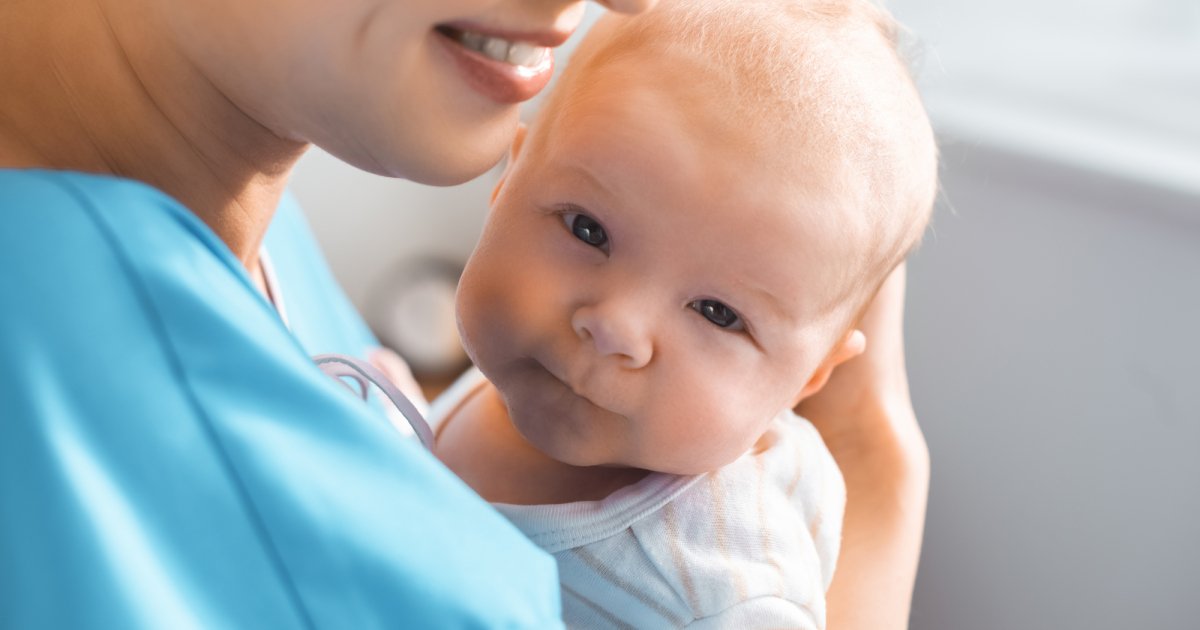         Відтепер батьки, у яких з’явився малюк під час їхнього тимчасового перебування за межами України, можуть дистанційно подати документи на призначення допомоги при народженні дитини.       18 квітня 2023 року Урядом прийнято постанову № 340 «Про внесення змін до деяких постанов Кабінету Міністрів України щодо надання окремих видів грошової допомоги, пільг і житлових субсидій», якою врегульовано питання соціальних виплат на дітей батькам, які через війну виїхали за кордон.      До ухвалення цієї постанови жінки, які народили дитину за кордоном, могли лише після повернення в Україну отримати допомогу. Адже для цього вимагалася фізична присутність: потрібно було особисто звернутися до органу соціального захисту населення.        Відповідно до цієї постанови, у період дії воєнного стану для призначення допомоги при народженні дитини один із батьків (опікун), який тимчасово перебуває за межами України (крім осіб, які перебувають на території держави, визнаної згідно із законом державою-окупантом та/або державою-агресором щодо України), надсилає до органу соціального захисту населення за своїм зареєстрованим (задекларованим) місцем проживання (перебування) заяву та видані компетентними органами країни перебування і легалізовані в установленому порядку документи, що засвідчують народження дитини.     Крім того, вищезазначеною постановою, внесено зміни до призначення допомоги одиноким матерям та допомоги  малозабезпеченим сім’ям, а саме:     Допомога одиноким матерям та допомога малозабезпеченим сім’ям не призначається якщо  1) особи, які входять до складу сім’ї, протягом 12 місяців перед місяцем звернення за призначенням допомоги здійснили на суму, яка на дату проведення операції перевищує 50 тис. гривень:  - купівлю земельної ділянки, квартири (будинку) (крім житла, отриманого або придбаного за рахунок державного чи місцевого бюджету), іншого нерухомого майна, транспортного засобу (механізму), цінних паперів та інших фінансових інструментів, віртуальних активів (у значенні, наведеному в Законі України “Про запобігання та протидію легалізації (відмиванню) доходів, одержаних злочинним шляхом, фінансуванню тероризму та фінансуванню розповсюдження зброї масового знищення”), будівельних матеріалів, інших товарів довгострокового вжитку або оплатили (одноразово) будь-які роботи або послуги (крім медичних, освітніх та житлово-комунальних послуг згідно із соціальною нормою житла та соціальними нормативами житлово-комунального обслуговування);- купівлю безготівкової та/або готівкової іноземної валюти (крім валюти, отриманої від благодійних організацій або придбаної для оплати медичних та/або освітніх послуг), а також банківських металів; - платіж (платежі), що випливає з правочинів, за якими передбачено набуття майнових прав на нерухоме майно та/або транспортні засоби (механізми) (крім об’єктів спадщини та дарування);- внески до статутного (складеного) капіталу товариства, підприємства, організації;- благодійну діяльність (виключно у вигляді сплати коштів);- надання поворотної/безповоротної фінансової допомоги, позики.2) особи, які входять до складу сім’ї, на перше число місяця, з якого призначається допомога одиноким матерям  та допомога малозабезпеченим сім’ям, мають на депозитному банківському рахунку (рахунках) кошти у загальній сумі, що перевищує 100 тис. гривень, або облігації внутрішньої державної позики на загальну суму, що перевищує 100 тис. гривень, про що зазначається в декларації;”.Допомога на дітей одиноким матерям  та допомога малозабезпеченим сім’ям призначається у разі купівлі квартири (будинку) протягом шести місяців після продажу іншої квартири (іншого будинку), що були єдиним житловим приміщенням у власності особи, на підставі підтвердних документів, і доходи від такого продажу не враховуються до сукупного доходу сім’ї.  Також вищезазначеними змінами  надано право на призначення державної соціальної допомоги малозабезпеченим сім’ям та  допомоги на дітей одиноким матерям, якщо у складі сім’ї є особа, яка перебуває в трудових відносинах та за яку не сплачено єдиний внесок на загальнообов’язкове державне соціальне страхування в розмірі, не меншому від мінімального, сумарно протягом трьох місяців періоду, за який враховуються доходи, у зв’язку з наявною заборгованістю роботодавця із сплати єдиного внеску на загальнообов’язкове державне соціальне страхування.